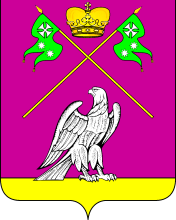 УПРАВЛЕНИЕ ОБРАЗОВАНИЯАДМИНИСТРАЦИИ    МУНИЦИПАЛЬНОГО  ОБРАЗОВАНИЯВЫСЕЛКОВСКИЙ  РАЙОНП Р И К А Зот ______________ 				            № _____________ст-цы ВыселкиОб организации работы по проведению школьного этапа всероссийской олимпиады школьников по общеобразовательным предметам в муниципальном образовании Выселковский район в 2023 - 2024 учебном годуНа основании приказа министерства образования, науки и молодежной политики Краснодарского края от 23.08.2023г. №2380 «Об организации проведения школьного этапа всероссийской олимпиады школьников на территории Краснодарского края в 2023-2024 учебном году» в с приказом Министерства просвещения Российской Федерации от 27 ноября 2020 г. № 678 «Об утверждении Порядка проведения всероссийской олимпиады школьников», постановлениями главного государственного санитарного врача Российской Федерации от 28 сентября 2020 г. № 28 «Об утверждении санитарных правил СП 2.4.3648-20 «Санитарно-эпидемиологические требования к организациям воспитания и обучения, отдыха и оздоровления детей и молодежи», от 30 июня 2020 г. № 16 «Об утверждении санитарных правил СП 3.1/2.4.3598-20 «Санитарно-эпидемиологические требования к устройству, содержанию и организации работы образовательных организаций и других объектов социальной инфраструктуры для детей и молодежи в условиях распространения новой коронавирусной инфекции (COVID-19)», Соглашением о сотрудничестве в области проведения школьного этапа всероссийской олимпиады школьников в 2022 году между министерством образования, науки и молодежной политики Краснодарского края и Образовательным Фондом «Талант и успех» от 17 августа 2023 г. № 08/23-7950/СС, методическими рекомендациями по проведению школьного и муниципального этапов всероссийской олимпиады школьников в 2023/2024 учебном году п р и к а з ы в а ю:1) Провести в 2023-2024 учебном году школьный этап всероссийской олимпиады школьников (далее - Олимпиада) искусство (мировая художественная культура), право, история, литература, немецкий, технология, русский язык, экология, экономика, физическая культура, физика, английский язык, география, химия, астрономия, обществознание, основы безопасности жизнедеятельности, биология, математика, информатика. 2) Назначить муниципальным координатором, ответственным за организацию и проведение школьного этапа всероссийской олимпиады школьников в муниципальном образовании Выселковский район Голодняк К.И., методиста МКУ ИМЦ муниципального образования Выселковский район.3) Утвердить состав оргкомитета по подготовке и проведению школьного этапа всероссийской олимпиады школьников в 2023-2024 учебном году (Приложение №1).4) Утвердить организационно-технологическую модель проведения школьного этапа всероссийской олимпиады школьников в муниципальном образовании Вселковский район Краснодарского края (далее - организационно-технологическая модель) согласно приложению №1 к настоящему приказу (Приложение № 2).5) Утвердить график и места проведения школьного этапа Олимпиады в муниципальном образовании Выселковский район (Приложение №3).6) Муниципальному координатору (Голодняк К.И.):6.1 Провести установочное совещание с ответственными лицами в общеобразовательных организациях за организацию и проведение ШЭ ВсОШ, получение и тиражирование заданий (школьный координатор) по вопросам организации и проведения школьного этапа всероссийской олимпиады школьников.6.2 В срок до 31.08.2023г.:6.2.1 Направить информацию для обновления информации о проведении ШЭ ВсОШ на официальном сайте Управления образования, образовательных организаций.6.2.2 Разработать в соответствии с Порядком проведения всероссийской олимпиады школьников и Методическими рекомендациями требования к организации и проведению ШЭ ВсОШ по предметам, кроме астрономии, биологии, информатике, математике, физике, химии.6.2.3 Разработать в соответствии с Порядком проведения всероссийской олимпиады школьников и Методическими рекомендациями порядок проведения школьного этапа всероссийской олимпиады школьников в муниципальном образовании Выселковский район, определяющий:порядок процедуры регистрации участников,порядок проведения туров школьного этапа олимпиады,порядок проверки олимпиадных работ,критерии и методики оценивания выполненных работ,сроки расшифровки олимпиадных заданий,процедуры анализа, показа выполненных работ,процедуры апелляции участников,порядок подведения итогов школьного этапа.6.2.4 Сформировать состав жюри по каждому предмету ШЭ ВсОШ в соответствии с предоставленной общеобразовательными организациями информацией.6.3. Разработать олимпиадные задания для проведения школьного этапа всероссийской олимпиады школьников по общеобразовательным предметам кроме астрономии, биологии, информатике, математике, физике, химии.7) Руководителям общеобразовательных организаций муниципального образования Выселковский район:7.1 Обеспечить проведение школьного этапа всероссийской олимпиады школьников в 2023-2024 учебном году (далее - Олимпиада) в соответствии с Порядком проведения всероссийской олимпиады школьников, санитарными правилами СП 2.4.3648- 20, СП 3.1/2.4.3598-20, Методическими рекомендациями, организационно-технологической моделью проведения школьного этапа всероссийской олимпиады школьников в муниципальном образовании Выселковский район  в 2023-2024 учебном году (Приложение №2), графиком и форматом проведения Олимпиады по каждому предмету, в том числе с использованием дистанционных информационно-коммуникационных технологий: в онлайн-формате на платформе «Сириус. Курсы» Образовательного Фонда «Талант и успех» по шести общеобразовательным предметам (физика, химия, биология, математика, информатика, астрономия) и традиционном формате по всем остальным предметам (Приложение №3).7.2 Обеспечить возможность участия в школьном этапе Олимпиады всех желающих обучающихся, в том числе предусмотреть возможность удалённого участия в Олимпиаде в зависимости от эпидемиологической ситуации или по другим существенным причинам.7.3 Обеспечить публикацию актуальной информации по численному составу обучающихся в подведомственной организации в ФИС ОКО.7.4 В срок до 31.08.2023 г.:7.4.1 Назначить ответственного по образовательной организации за организацию и проведение школьного этапа всероссийской олимпиады школьников, получение и тиражирование заданий (школьный координатор). 7.4.2 Создать рабочую группу для организации и проведения школьного этапа всероссийской олимпиады школьников в подведомственном учреждении.7.4.3 Утвердить план организации и проведения ШЭ ВсОШ в подведомственном учреждении в соответствии с организационнотехнологической моделью проведения школьного этапа всероссийской олимпиады школьников.7.5. Обеспечить участие заместителя руководителя образовательной организации, ответственного за организацию и проведение ШЭ ВсОШ, в установочном совещании по теме: «Организация и проведение всероссийской олимпиады школьников в 2023-2024 учебном году в муниципальном образовании Выселковский район» согласно плану, в дистанционном формате в режиме онлайн-конференции. 8. Контроль исполнения настоящего приказа возложить на заместителя начальника Управления образования администрации муниципального образования Сорокину Г. В.9. Приказ вступает в силу со дня его подписания.Начальник Управления образования администрации муниципального образования Выселковский район 			                                             Л.А. СеминаЛИСТ СОГЛАСОВАНИЯприказа управления образования администрациимуниципального образования Выселковский районот ____________		                                №_____________«Об организации проведения школьного этапа всероссийской олимпиады школьников на территории Краснодарского края в 2023-2024 учебном году»Проект подготовлен и внесен:метордист МКУ ИМЦВыселковский район                            ______________   К.И. Голодняк Проект согласован главный специалист управления  образования администрации муниципального образования  Выселковский  район                           ________________       А.Н. Яремчук                                                                       Приложение №1 к приказу                                                                                                     Управления образованияадминистрации муниципальногообразования Выселковский район№                        от Список членов организационного комитеташкольного этапа всероссийской олимпиады школьниковв муниципальном образовании Выселковский районв 2023-2024 учебном годуНачальник Управления образования администрации муниципального образования Выселковский район 			                                               Л.А. СеминаПриложение № 3к приказу Управления образованияадминистрации муниципальногообразования Выселковский район№                             от ГРАФИКпроведения школьного этапа всероссийской олимпиады школьниковв муниципальном образовании Выселковский районв 2023-2024 учебном годуНачальник Управления образования администрации муниципального образования Выселковский район 			                                                Л.А. Семина№ п/пФИОМесто работыДолжность1Голодняк Кристина ИвановнаМКУ ИМЦ МО Выселковский районМетодист  (председатель оргкомитета)2Алексеенко Наталья ЮрьевнаМАОУ СОШ № 1 Заместитель директора по УВР, ответственный за работу с одаренными3Саликова Ирина АлександровнаМАОУ СОШ № 2Заместитель директора по УВР, ответственный за работу с одаренными4Батурко Елена АнатольевнаМАОУ СОШ № 3ответственный за работу с одаренными5Приходько Ирина ИвановнаМБОУ СОШ № 4Заместитель директора по УВР, ответственный за работу с одаренными6Клименко Наталья ВладимировнаМАОУ СОШ № 5ответственный за работу с одаренными7Пономарева Елена ВладимировнаМАОУ СОШ № 6ответственный за работу с одаренными8Иванько Антонина ВладимировнаМБОУ СОШ № 7Заместитель директора по УВР, ответственный за работу с одаренными9Калинина Татьяна ВикторовнаМБОУ СОШ № 8ответственный за работу с одаренными10Краус Людмила НиколаевнаМБОУ СОШ № 9ответственный за работу с одаренными11Рожкова Анна ВалерьевнаМБОУ СОШ № 11Заместитель директора по УВР, ответственный за работу с одаренными12Алексеенко Татьяна АлександровнаМБОУ СОШ № 12ответственный за работу с одаренными13Рукина Татьяна АлександровнаМАОУ СОШ № 13ответственный за работу с одаренными14Алексеева Татьяна АлексеевнаМБОУ СОШ № 14ответственный за работу с одаренными15Стояненко Мария СергеевнаМБОУ СОШ № 15ответственный за работу с одаренными16Сай Елена НиколаевнаМБОУ СОШ № 16ответственный за работу с одаренными17Мищенко Виктория БорисовнаМАОУ СОШ № 17ответственный за работу с одаренными18Войтова Светлана ЯковлевнаМБОУ СОШ № 18Заместитель директора по УВР, ответственный за работу с одаренными19Голубова Ирина АнатольевнаМБОУ ООШ № 19Заместитель директора по УВР, ответственный за работу с одаренными20Агаркова Ангелина МихайловнаМБОУ ООШ № 20ответственный за работу с одаренными21Лаврова Елена АлександровнаМБОУ СОШ № 25Заместитель директора по УВР, ответственный за работу с одаренными№п/пПредметКлассДата проведения Время проведенияФормат проведенияМесто проведения1Искусство (мировая художественная культура)5-1111 сентября13.00-15.00традиционныйплатформа «Сириус. Курсы»ОО2Право9-1115 сентября13.00-15.00традиционныйплатформа «Сириус. Курсы»ОО3История5-1118 сентября13.00-15.00традиционныйплатформа «Сириус. Курсы»ОО4Литература5-1120 сентября13.00-15.00традиционныйплатформа «Сириус. Курсы»ОО5Немецкий язык5-1121 сентября13.00-15.00традиционныйплатформа «Сириус. Курсы»ОО6Технология5-1122 сентября13.00-15.00традиционныйплатформа «Сириус. Курсы»ОО7Русский язык7-1125 сентября13.00-15.00традиционныйплатформа «Сириус. Курсы»ОО8Физика7-1126 сентября08.00-20.00традиционныйплатформа «Сириус. Курсы»«Сириус»9Русский язык4-627 сентября13.00-15.00традиционныйплатформа «Сириус. Курсы»традиционныйОО10Физическая культура5-628 сентября13.00-15.00традиционныйплатформа «Сириус. Курсы»традиционныйОО11Экология7-1128 сентября13.00-15.00традиционныйплатформа «Сириус. Курсы»традиционныйОО12Экономика5-1129 сентября13.00-15.00традиционныйплатформа «Сириус. Курсы»традиционныйОО13Физическая культура7-112 октября13.00-15.00традиционныйплатформа «Сириус. Курсы»традиционныйОО14Химия5-113 октября08.00-20.00традиционныйплатформа «Сириус. Курсы»традиционный«Сириус»15География5-114 октября13.00-15.00традиционныйплатформа «Сириус. Курсы»традиционныйОО16Английский язык5-116 октября13.00-15.00традиционныйплатформа «Сириус. Курсы»традиционныйОО17Астрономия5-115 октября08.00-20.00платформа «Сириус. Курсы»«Сириус»18Обществознание6-119 октября13.00-15.00традиционныйОО19Биология5-1110 октября08.00-20.00платформа «Сириус. Курсы»«Сириус»20Основы безопасности жизнедеятельности5-1111 октября13.00-15.00традиционныйОО21Математика4-617 октября08.00-20.00платформа «Сириус. Курсы»«Сириус»22Математика7-1118 октября08.00-20.00платформа «Сириус. Курсы»«Сириус»23Информатика5-1124 октября08.00-20.00платформа «Сириус. Курсы»«Сириус»